Конспект занятия   «Земля  -  наш общий дом!»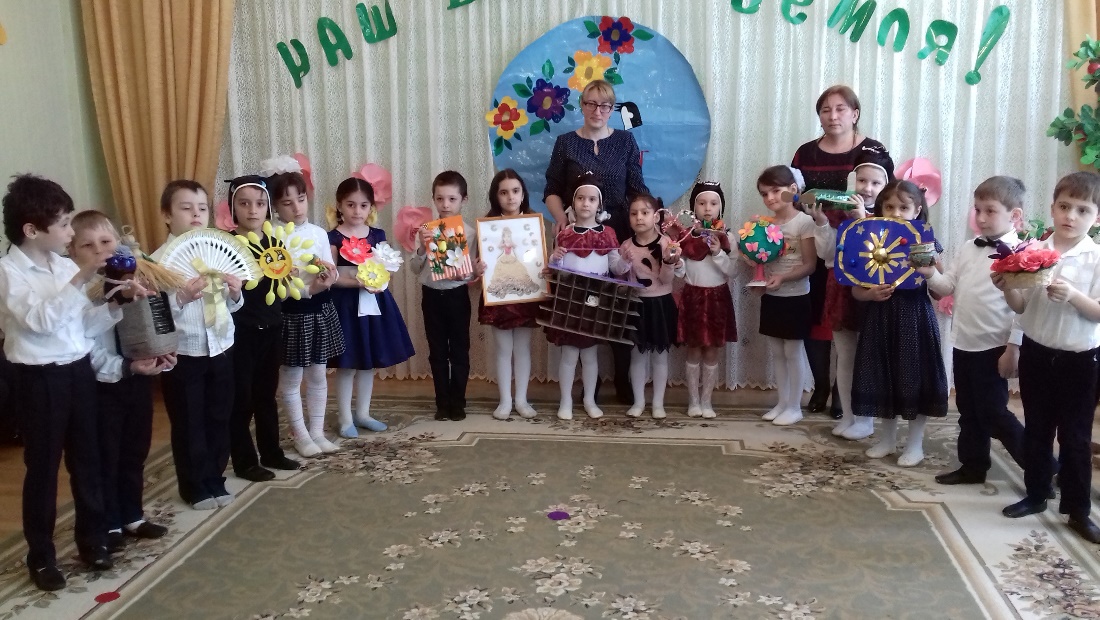  Старшая группа-1МБДОУ №41Воспитатель Магомедова Ж.Р.2022г.Конспект занятия   «Земля  -  наш общий дом!»( подготовительная к школе группа)                      Дети под музыку входят в зал.Вед.      Здравствуйте, дорогие ребята! Я рада вас приветствовать на нашем празднике “Наш дом-Земля”. А праздник-это праздник человеческой души, добрых дел, любви к своей Земле! Я хочу, чтобы и на нашей планете был настоящий праздник!  Я хочу, чтобы вместе с нами радовались деревья, цветы, насекомые и рыбы, звери и птицы.                    Песня ”Если все вокруг подружатся”.                                            Перекличка.1. Много раз встречали праздник в этом зале, но такого мы ещё не знали.2. Сегодня мы отмечаем  День рождения Земли-нашего общего дома.3. Солнце светит,пахнет хлебом,    Лес шумит, река,трава.     Хорошо под мирным небом.     Слышать добрые слова.4. Хорошо зимой и летом.    В день осенний и весной,     Наслаждаться ярким светом     Звонкой мирной тишиной.5. Посмотри, как он хорош.      Дом, в котором ты живешь!6. Край, который с детства дорог,     Родиной зовётся.7. Посмотри, как он хорош.     Дом, в котором ты живешь!Земля.               -Здравствуйте, добрые дети! Я - Земля!          Мне очень радостно слышать ваши голоса.Ребёнок.         Земля! Земля! Земля!          Ты услышала нас?         Ты говоришь с нами?Земля.         Я слышу вас всегда, но и вы прислушивайтесь ко мне. Я в беде. Я не в силах     исправить всё то зло, которое творит человек. Я не в силах спасти гибнущих зверей и птиц, очистить от дыма и гари воздух…  Я не могу справиться со всем мусором, который разбросал по земле человек.Ребёнок.         Земля, ведь ты такая красивая, голубая, цветущая! Неужели ты можешь погибнуть?     Земля.Люди добрые, очнитесь,  да скорее оглянитесь:  Вам же негде будет жить,  если Землю не любить!  Вы меня охраняйте,  и от грязи защищайте! На мне исчезают птицы,  на мне исчезают цветы.  С каждым годом заметнее это.  Лесные радости, мир красоты  Оставляют меня навсегда,  становлюсь я грязней  и бедней день ото дня. У вас есть    ещё  время, чтобы спасти меня и себя! Только вы можете это сделать!Ребёнок.  Как?  (звучат гудки).Вед.       Это наша Земля…  Наш дом – твой и мой,  родившаяся много-много лет назад в недрах Вселенной, она стала колыбелью человечества. Планета зеленых лесов,  безбрежных морей и океанов, огромного количества полезных ископаемых сегодня молит людей о пощаде. (Слайд-шоу.  Монолог Земли) (Появляются участники агитбригады с огоньками в руках) - Я слышала, как плакала Земля…- Я слышала, как плакала Земля… -Мы слышали, как плакала Земля… -Как яблоко на блюдце, у нас Земля одна. Не торопитесь, люди, все исчерпать до дна.- Не мудрено добраться до скрытых тайников, Разграбить все богатства  у будущих веков. - Поймите это, люди, как собственный приказ: Другой Земли не будет у каждого из нас! - Земля страдает, и мы готовы плакать вместе с нею                              (звучит шум ,гам, вбегает <мусор> разбрасывает мусор ).Мусор.       Я, мусор.      Из помойки вышел я,      Вижу: всюду хлам и грязь,      Я люблю за это вас!      Посмотрите, люди ,на меня,      Это вы придумали меня.      В мусорном ведре я валялся.      Ниоткуда просто взялся.      А теперь я здесь хожу,      И сказать вам всем хочу.      “Да здравствует мусор!       И пусть всегда он будет!”Вед.      Срашно, если такой мусор будет жить на нашей земле.      Только мы можем с ним справиться, мы и наши добрые дела, ведь добро порождает                                зло. Так давайте  же превратим этот мусор в красивые, полезные вещи.                           (звучит музыка.цветы ) Идет показ поделокРеб.      Говорят, мир спасет красота,      И в этом  мы убедились сами.      По росистой травушке, по траве,      По зеленой шелковой мураве,      По садам и по долинам,      Праздник в детский сад идёт.      Радость и веселье он с собой несёт.      Праздник к нам идёт лучами.      Осыпает их цветами.                             “Танец цветов”                      Выходят  грустные  Бабочка и Муравей.Вед.        Что с вами случилось?        Почему вы такие грустные?Муравей.         Меня обидел злой мальчишка.        Он отдавил мне лапки и разорил мой дом муравейник.Бабочка.         И меня обидел злой мальчик.        Он сломал мне крылышко         Теперь я летать не могу.Вед.        Что же нам делать?        Приведите-ка этого мальчика сюда.                 Бабочка и Муравей приводят мальчика. Вед.        Подойди-ка ты сюда, будет серьезный разговор.        Много бед ты натворил: муравейник разорил, поломал в лесу кусты,        на полянке рвал цветы, бабочке крыло сломал.        Мы тебя больше в лес не пустим, уходи.Мальчик (плачет)Прости меня, маленький жучок, и муравей, и пчелки,  Простите, стройный тополек и срубленные елки. Прости меня , пойманный зверек, тебе так тесно в клетке. Прости за то, что не сберег и стали вы теперь так редки. Вед.        Ребята, Бабочка, Муравей, давайте простим мальчика, и познакомим с правилами   поведения в лесу.                          Правила со схемами.Мальчик.        Я понял, понял (радуется).        Планету и всё живое надо любить.        Можно я прочту вам стихотворение.        Я хочу, чтоб птицы пели,        Чтоб леса вокруг шумели,        Чтобы были голубыми небеса,        Чтобы речка серебрилась,        Чтобы бабочка резвилась,        И была на ягодах роса!        Я хочу, чтоб солнце грело,        И берёзка зеленела.        И под ёлкой жил смешной, колючий ёж.        Чтобы белочка скакала,        Чтобы радуга сверкала,        Чтобы летом лил весёлый дождь!Реб.       Планета Земля щедра и богата,       Горы , леса и поля- дом наш, ребята,       Развеяли над ним и тучи, и дым,       В обиду его никому не дадим.Реб    Беречь надо птиц, насекомых, зверей,    Люди! Давайте будем добрей!    Украсим всю землю садами, цветами,    Такая планета нужна нам с вами!Входит инопланетянин.Здравствуйте! Я летел на красивую планету, на большой праздник.Но в космосе заблудился.   Куда я попал?Все дети: Мы - земляне. Ты на празднике –День земли!Инопланетянин: Значит, я попал куда летел. Жить на Земле – это счастье!Ваша планета пока - что жива, Но без защиты погибнет она! Если вы хотите, чтоб мир остался  зеленым, Не вырубайте березы и клены! В далекий Космос устремляясь,Летит ваша планета голубая.Она цветет, благоухая,Сверкая первозданной чистотой.Она смеется, наслаждаясь,Лучами солнышка, купаясь в улыбках детских,В пенье птиц, в журчаньеРучейка лесного!Давайте вспомним, сколько планет, и какие находятся в солнечной системе. Игра  "Изобрази солнечную систему"  Правило игры: посреди зала прикреплено к потолку модель солнца, шар радиусом 45 см, обклеенный желтой блестящей бумагой, расстояние от пола 1,5 м.  Дети с мячами (планетами) называют по очереди планеты и изображают, как двигаются планеты в солнечной системе, ребенок изображающий планету Земля, берет глобус, т. к. только на одной планете Земля есть жизнь.  Дети по очереди называют планеты и выходят на игру.  Меркурий - раз  Венера - два,  Три - Земля,  Четыре - Марс,  Пять - Юпитер,  Шесть - Сатурн,  Семь - Уран,  Восьмой-Нептун,  Девять - дальше всех Плутон… Помните!В лесу, на лугу, у реки – вы гости. Вы должны сделать все возможное, чтобы после вашего ухода ручей остался прозрачным, лес – здоровым и зеленым, трава - пушистой, а ваша совесть –чистой! Берегите свою планету-люди! Мне пора. До встречи!Ведущий.  Знаете ли вы, что на свете важнее всего? Раздает детям нагрудные знаки с изображением солнца, воды, воздуха, (ветра), почвы, растения, насекомого, травоядного животного (зайца), хищного животного (волка), человека, микроба. Каждый ребенок говорит, что он самый важный в природе, и поясняет почему. Дети  ( поочередно). Я - солнышко, самое главное. Всем нужно тепло. Я - вода, главнее. Без меня вы погибнете от жажды. Я - воздух. Все живое дышит. Без меня не было бы жизни. Я - самый важный. Я - почва, я - самая важная. Пусть будут солнце, воздух и вода, но без меня ничего не вырастет. Я - растение - земли украшение. Я тебя главнее, я на тебе расту. Я - насекомое, я тебя опыляю. Без меня у тебя не будет семян! Я - заяц, травоядное животное, тебя, растение, съем. Значит, я важнее. Я - хищник, волк. Я на тебя охочусь. Я сильнее и важнее тебя. Я - человек. Могу управлять водой и вечером, распахать землю, посадить растение, разводить животных. А на тебя, волк, могу охотиться. Я - микроб. Если ты, человек, не вымоешь руки, то заболеешь. Значит, я главный! Не хвались, микроб. Солнце, свежий воздух и чистая вода тебя победят! Дети с каждой фразой берут друг друга за руки, образуя круг. Дети (хором).  Все связано со всем! (Поднимают руки вверх.) Ведущая: Давайте все вместе скажем(все дети)Наше да: миру и спокойствию, любви и уважению к природе, заводам без дыма, фабрикам без ядовитых стоков, автомашинам без удушливого выхлопа, тишине, разуму и науке, осторожности и мудрости.Наше нет: любым войнам, любым битвам с природой, безграмотному природопользованию, всему тому, что грозит Земле, угрожает людям, каждому человеку.Давай по планете мы вместе пройдем.Хорошего много на ней мы найдем.И мы призываем вас в жизни дерзать,Чтоб смело природе вокруг помогать.Жизнь на планете есть и в воде, и на земле, и в воздухе,Давайте заселим нашу планетуДети заселяют планету.Дети: Здравствуй, планета! Здравствуй, земля!Отныне мы дети твои и друзья.2.Отныне мы вместе большая семья Цветы и  деревья птицы и я.Все дети: Здравствуй, земля, мы дети твои!Ведущая: Давайте споем нашей имениннице поздравительную  песенку.          Как на главные именины испекли мы каравай.         Вот такой вышины, вот такой нижины,          Вот такой ужины. вот такой ширины.         Каравай, каравай, ты планету уважай.        Землю ты не обижай и цветы на ней сажайПесня  о дружбе«Земля – наш общий дом»Программное содержание: формировать сознание ребенка, связанное с овладением элементарными знаниями по истории и географии, культуре России; воспитывать детей на непрерывной связи истории прошлого, настоящего и будущего; продолжать накапливать опыт восприятия произведений прикладного искусства; развивать творческое воображение и музыкальное мышление, способствовать становлению музыкально-двигательной импровизации.ПЕРВОЕ ЗАНЯТИЕХод занятияДети входят в зал, рассматривают, как он украшен. Появляется игрушка Почемучка в корзине на воздушном шаре.Почемучка. Ребята, добрый день! Я большой путешественник, решил полетать на воздушном шаре и залететь к вам в гости. (Читает стихотворение.)«А вы знаете, дети,Был случай такой.Ехали люди с работы домой.Только доехали – вот чудеса –Все позабыли свои адреса.Ищут, волнуются, смотрят кругом:«Где наша улица? Где наш дом»Ищут водители: «Где наш гараж?»Всё перепуталось, всё заблудилось, К счастью, такое лишь в сказке случилось».- Я рассказал вам про это нарочно, чтобы проверить, знаете ли вы точно, где живете? Где построен ваш дом и хорошо ли вы с домом знакомы?Дети по очереди называют свой домашний адрес.Почемучка. Я  пришел к вам в гости с подарком – вот он (достает картину с изображением глобуса в виде домика).Воспитатель. Ребята, а как вы думаете, почему глобус изображен на картине таким, как дом? (Глобус - это уменьшенная модель Земли, где живут все люди. А крыша для того, чтобы показать, что Земля – наш общий большой дом).Воспитатель.  А какая у земного шара крыша? (Небо.)А как называется то, на чем мы все стоим? (Земная поверхность.)А какая у нас одна на всех огромная лампа, она же и печка?  (Солнце.)У нас общий и водопровод.  (Дождевые и снежные тучи.)И вентилятор тоже один. (Ветер.)Почемучка. Вы так хорошо рассказали про наш общий дом – Землю, что я предлагаю поставить ее модель – глобус на самое почетное и видное место (ставит на стол).Ведущая (в русском костюме.) Ребята, вы такие внимательные и наблюдательные. Наверное, обратили внимание, что мы сегодня с Ниной Викторовной пришли  к вам в таких нарядных костюмах. Вот, посмотрите, какой красивый костюм у Нины Викторовны. Давайте послушаем ее интересный рассказ. Садитесь поудобнее и слушайте.Нина Викторовна. В некотором царстве, недалеко от Москвы (показывает на карте), среди лесов и полей стоит городок Гжель. Давным-давно жили-были здесь смелые и умелые, веселые и красивые мастера. Собрались они однажды и стали думу думать, как бы им лучше мастерство свое показать, всех людей порадовать да свой край прославить. Думали, думали и придумали. Нашли они в родной сторонке глину чудесную, белую-белую, и решили лепить из нее посуду разную, но такую, какой свет не видывал. Но не только лепниной украшали гжельские мастера свои изделия, расписывали они свою посуду синей краской разных оттенков. Очень затейливая, нарядная получалась посуда. Полюбилась людям красивая посуда, и стали называть ее нежно «голубое чудо». Исполняется песня «Незабудковая Гжель»  (муз. Ю. Чичкова)- По сей день стоит недалеко от Москвы средь лесов и полей старинный городок Гжель. Работают в нем внуки и правнуки знаменитых мастеров, продолжают славную традицию – лепят и расписывают удивительную гжельскую посуду. Вот так и повелось, что каждый своим мастерством радовал своих детей и внуков, разным примудростям учил, чтобы они хорошими мастерами были. На весь мир прославили мастера свой любимый край, всем поведали, какие умелые мастера живут на Руси.Хоровод  «Калинка»Воспитатель. А я, ребята, расскажу вам про одно очень волшебное место небывалой красоты, а называется оно Городец и находится на реке Волге. Показывает на карте и глобусе Россию и реку Волгу. Вот здесь стоит старинный русский город – Городец.Когда-то в этом городе строили корабли парусные, да не простые, а дивно украшенные, с резными фигурками и узорами. На носу – русалки, их называли берегинями. А дома украшали и сейчас украшают такой богатой резьбой, что стоят они как сказочные терема, что ни в сказке сказать, ни пером описать – все в затейливых узорах: и мебель, и сани, и прялки, и всякие другие домашние вещи. Какие вы можете назвать домашние хозяйственные предметы из дерева? Вот полюбуйтесь, и наши расписные дощечки, а вот и ваши любимые музыкальные инструменты тоже украшены росписью городецкой.Самое примечательное в городецкой росписи – это конь с сильной шеей и тонкими пружинистыми ногами и обязательно яркие сказочные цветы. Иногда здесь же рисуют людей, диковинных птиц и зверей. И получается, как будто мчатся сказочные кони.В Городце всегда любили сказки, поэтому и изделия получались такими сказочными.«Наши доски расписные,Посмотрите, вот какие(Показывают доски).По розанам и купавнамГородецкий скачет конь,И цветами весь расписан –До чего красивый  он!Три девицы молодыеПод розанами стоят –Где же хлопцы удалые?Во все стороны глядят.Вот мы все вам показалиИ подробно описали.Тушки-татушки,Споем про Городец частушки.(Поют частушки).Веселись, наш детский сад,Веселее нет ребят!Мы с улыбкой на лицеВам споем о Городце.                                                                   *  *  *«Кисти, краски запакую.В Городец уеду,Все, что надо, нарисуюИ вернусь к обеду».                                                                            *  *  *«А я тоже молодец,Тоже еду в Городец!А когда вернусь назад,Разрисую детский сад!»Воспитатель. Наше путешествие подходит к концу. Не забудьте попрощаться с нашими старыми знакомыми и хорошими друзьями Почемучкой и глобусом. До скорой встречи! Конспект экологического занятия в старшей  и подготовительной группена тему: «Земля – наш общий дом».Воспитатель МДОУ № 74:Мягкова Наталия Борисовна г. Володарск, 2011г..Цель:  Формирование у детей чувства бережного, ответственного отношения к природе, как не возобновляемому, жизненно важному ресурсу.Задачи:Продолжать формировать бережное отношение детей в первозданной чистоте природы ради блага всего живого на Земле.Привлечь внимание к тому, что хозяйственная деятельность людей влияет на качество воды и воздуха.Формировать у детей представление о том, что природа -  основной источник здоровья и благополучия людей, что человек – разумный хозяин, отвечает за все на Земле.Закреплять правила поведения в природе.Предварительная работа: Ознакомление с водой, воздухом и их свойствами.Занятия по темам: «Кто живет на планете Земля»; «Как человек использует воду, воздух»; «Вода друг человека»; «Волшебница вода».Цикл наблюдений, опыты, занятия по изо – деятельности, чтение экологических сказок, рассказов, стихов, пословиц, поговорок.Материал: Глобус; Схемы – модели: «Кому в природе нужна вода», «Как человек использует воду», «Путь воды к нашему столу»; Схемы правил: «Правила пользования водой», «Правила поведения в природе»; Картины: «Река, глазами подводных жителей»,  «Река»; Слайды- шоу: «Заводские трубы»; Материал для опыта фильтрации воды.Ход занятия:Воспитатель показывает детям глобус, задает вопрос.- Что у меня в руках?(Глобус)- Что такое глобус?(Макет нашей планеты Земля, в уменьшенном размере).Звучит музыка, показываются слайды природы. Воспитатель повествует:- Дети, наша планета Земля – самая красивая из всех планет которые мы знаем. Только на Земле есть жизнь и все то многообразие природы, которое мы видим: небо, солнце, луна, звезды, облака, воздух, горы, реки, моря, трава, деревья, рыбы, птицы, звери, и, конечно же, люди, то есть мы с вами. Сколько всего замечательного на Земле!Воспитатель:Кто знает, что на глобусе обозначается голубым цветом?(это означает, что на земле много воды, рек, морей и океанов).- Кому в природе нужна вода? (Схемы-модели)(Человеку, деревьям, животным…..)-  На земле нет ни одного живого организма, который может прожить без воды. Вода нужна всему живому на Земле. Например, человек без воды может прожить всего 7 дней.- Откуда, у нас дома и в детском саду вода?(Из реки, из под земли…)- Для чего нам нужна вода? (Что бы жить, расти крепкими…..)- Как человек использует воду? (Схема –модель «Использование воды»)(Пьет, моется, стирает…)- А какая нам нужна вода, для того чтобы мы были здоровыми, крепкими.(Чистая)- А может ли человек употреблять грязную воду?(НЕТ)- Почему?(В грязной воде много микробов, можно заболеть)- Давайте вместе проследим путь воды к нашему столу. Детям предлагается составить схему-модель: река - фильтр-трубопровод-кран-чайник-чашка .Вода проделывает большой путь, прежде чем попасть к нам на стол. Для того чтобы вода стала безопасной, ее специально очищают. Иногда нам кажется, что вода сама течет из крана и по этому ее можно не экономить, пусть льется. Но это не так.  Если мы с вами знаем, что вода в кран поступает из реки, представьте, что случиться с рекой, если все люди будут оставлять краны открытыми, и не будут бережно относиться к воде?(Реки высохнут, обмелеют…).Импровизированный «пруд».Звучит музыка из к/ф «Приключения Буратино» Появляется персонаж Черепаха Тортилла. В пруду чистом я жилаИ красавицей слыла.А теперь краса угаслаЯ сегодня измениласьБудто 200 лет не мылась. - Здравствуйте,ребята, я вас так ждала. С нашим прудом приключилась беда. Он погибает. Люди загрязнили наш пруд, растения увяли, птицы улетели, рыбки заболели. Жители пруда нарисовали картину : «Пруд глазами подводных жителей». (Сверху вода, а на дне мусор: палки, банки, пищевые пакеты…). Помогите нам.Воспитатель:Мы с радостью  поможем. Воспитатель предлагает детям очистить пруд от мусора( дети вынимают из импровизированного пруда мусор).Черепаха: пруд стал чище, но не совсем.Черепаха показывает банку с загрязненной водой и просит помочь очистить воду.Предлагается детям  очистить воду через фильтр.Опыт:  Каждый ребенок пропускает загразненную воду  через простой фильтр( воронка с ватой)  Обращается внимание детей, как изменилась вода. Затем все дети возвращаются к пруду и отдают чистую воду Черепахе.К моменту их возвращения, Черепаха меняет грязную одежду на чистую,  кувшинки в воде становятся белыми.Ребята мы с вами очистили воду, пруд стал прозрачным, чистым, зеркальным. Прилетели птицы, рыбы выздоровели, кувшинки стали белыми.Звучит бодрая музыка, Черепаха благодарит детей.Воспитатель:Проведем еще один опыт:давайте попробуем закрыть рот и нос, сколько времени мы сможем не дышать?(Очень мало несколько минут).Ребята - Правильно ребята человек может прожить несколько дней без пищи и воды, но без воздуха он может прожить лишь несколько минут. В чем мы сейчас с вами, убедились.  Все живое на земле не только нуждается в воде, но и дышит. Дышат растения, животные и конечно же человек.Воспитатель:Что мешает воздуху быть чистым? Показываются слайды: (Заводы – дым, машины – газ…)- Мы знаем, что растения помогают очистить воздух, как они помогают?(Выделяют кислород).- Получается, чем больше будет растений, тем больше будет кислорода.Что мы с вами можем сделать, что б воздух стал еще чище? (Посадить деревья, кустарники, цветы и т.д.)-Природа нам помогает расти здоровыми, крепкими, красивыми-Мы  пользуемся многими дарами природы,Назовем: (вода, воздух, ягоды, овощи, фрукты…) - Мы с вами знаем  правила поведения в природе? Давайте вспомним какие правила необходимо соблюдать в природе, что бы не причинить ей вреда.Не ломать ветки деревьев.Не топтать цветы.Не кричать, не включать громко музыку.Не разорять птичьих гнезд.Не ловить насекомых.Не разжигать костров. Содержать реки, озера, пруды в чистоте и порядке, не засорять природные водоемы.Человек – это самое разумное существо, он умнее и сильнее всех. Если человек умнее и сильнее всех, он должен все свои знания и умения направлять на охрану и защиту природы на планете Земля. Воспитатель предлагает еще раз помочь природе:выйти на прогулку и посадить кустарник.Читается стихотворение Е. Шкловский. «Смотрю на глобус – шар земной».Конспект занятия в старшей группе Тема: Земля – наш общий  домподготовилавоспитатель высшей категорииГарнышева Татьяна ПетровнаНабережные Челны РТ, 2012Программное содержание: 1.	Расширять представления детей о том, что Земля – общий дом всех людей и всех  живых существ, живущих рядом с человеком.2.	Вызвать у детей стремление беречь свой общий дом как условие сохранения жизни человечества и всех природных обитателей.3.	Закрепить понятие, что мы – люди – являемся частью природы, что для роста и развития живых объектов необходимо одно и тоже – вода, свет, воздух.4.	Воспитывать ответственное и бережное отношение к окружающему миру, родной природе.Материал: мяч, символы (человека, животных, рыб, птиц, насекомых, растений), карта Земли, глобус, стихи, загадки, символы (солнце, воздух, вода),карусель с ленточками, карточки из альбома «Береги живое»   (1 и 2 часть).Словарная работа: глобус, планета Земля, заповедник, суша, живая – неживая природа.Предварительная работа: рассматривание иллюстраций  из альбома «Береги живое», дидактические игры, загадывание загадок, заучивание пословиц, чтение художественной литературы  о природе.Ход занятия:- Ребята! Я предлагаю вам отправиться в мир природы.- Как вы думаете, что такое мир природы?  (это  животные, рыбы, птицы, насекомые, растения).- Этот мир такой разнообразный и неповторимый.- А сейчас мы с вами поиграем. Для этого надо встать в круг. Игра называется «Живая и неживая природа». Дети встают в круг и по очереди передают мяч друг другу, называя при этом предметы живой (птицы, растения, рыбы и т.д.) и неживой (небо, земля, камни и т.д.) природы.- У каждого человека есть  свой дом, у каждого животного есть свой дом. И у насекомых, цветов и деревьев есть дом  (выкладываю на доске символы).- Ребята, а как можно назвать наш общий дом? (земля). Вывешиваю карту Земли.- Наш общий дом – это планета  Земля, которая вращается вокруг солнца.- Что это такое?   (глобус)-Глобус – это макет нашей планеты Земля. Глобус придумали и сделали люди. Глядя на него, мы можем много узнать о нашей планете, например, какой формы Земля?   (круглая, похожая на шар)- Есть ли на нашей планете суша?  (да)- Каким цветом она обозначена на глобусе?   (коричневым, светло – коричневым, жёлтым, зелёным)- Много ли на нашей планете воды?   (больше, чем суши)- Каким цветом она обозначена на глобусе?   (синим, голубым, белым)- Наша планета самая красивая из всех планет.- Какие ещё планеты вы знаете?   (Венера, Марс, Юпитер, Меркурий и др.), но жизни на этих планетах нет, потому что нет воздуха и воды.- Земля – это общий чудесный дом для всех людей, зверей и птиц. Послушайте, какие красивые стихи написал поэт Дайнеко (читаю):«Есть на Земле огромный дом под крышей голубой,Живут в нём солнце, дождь и гром,Лес и морской прибой.Живут в нём птицы и цветы,Весёлый звон ручья,Живёшь в том светлом доме тыИ все твои друзья.Куда б дороги не велиВсегда ты будешь в нём,Природою родной землиЗовётся этот дом».- Природа имеет важное значение в жизни каждого человека, ведь кроме красоты и прекрасного настроения она даёт человеку то, без чего жить невозможно. А что именно вами подскажут загадки:«Ну – ка, кто из вас ответит?Не огонь, а больно жжёт, Не пекарь, а печёт?»   (солнце)Вывешиваю символы.- Может ли человек прожить без солнечного света и тепла?   (нет)- Почему?   (ответы детей) «Через нос проходит в грудьИ обратный держит путь.Он – невидимый, и всё жеБез него прожить не можем»   (воздух)- А без воздуха можем мы прожить?   (нет)- Почему?   (воздух нужен для дыхания, человек может прожить несколько дней без пищи, без воды, а вот без воздуха он может прожить лишь несколько минут).- Почему на картинке ничего не изображено?   (потому что воздух – невидимый). Воздушная оболочка Земли – как одеяло. Она защищает Землю от сильного нагрева и остывания.- Следующая загадка:«Меня пьют, меня льют, всем я нужна, кто такая я ...?»   (вода)- Правильно. Вода для всех сегодня такая обычная и привычная.- Сможем мы прожить без воды?   (нет)- Почему?   (ответы детей)- Без воды невозможно существование всего живого:«Повсюду, где бежит вода,Цветёт земля, цветёт страна…»- Вот что даёт природа всему живому для жизни: это воздух, солнце, вода. Раз ярко светит солнце, журчат ручьи и вокруг свежий воздух, я предлагаю отдохнуть и поиграть в игру «Карусель» с ленточками. Под музыку и стихи, дети, взявшись за ленточки, вращают карусель. Карусель останавливается на станциях «Дикие животные», «Ядовитые грибы и растения», «Лекарственные растения» и др., где дети называют, что относиться к каждой группе.- Молодцы! Отдохнули, теперь можем заниматься дальше.- Как вы думаете, сможет ли человек жить один на Земле, без животных, птиц, насекомых, растений, деревьев и т.д.?- Конечно, нет. Человек живёт в природе, от природы зависит его жизнь.- А как вы думаете, ребята, от человека зависит красота природы?   (люди сажают леса,  оберегают животных, кормят птиц, очищают реки и т.д.)- А всегда ли человек помогает природе?- Может ли он губить природу? Как? (загрязняет реки, вырубает леса, отлавливает животных, птиц, рыбу, загрязняет воздух и т.д.)- Люди могут приумножить природу, а могут погубить оставшееся. В истории человечества встречается много примеров, когда человек, не учитывая законы природы, наносил огромный вред животному и растительному миру.- Но человек умеет исправлять свои ошибки, и в нашей стране создали заповедники.- Что такое заповедник? Это место, где травы, цветы, ягоды, грибы, деревья, птицы, рыбы охраняются государством. Место, где природа имеет право жить по своим законам. Это островки спасения природы от человека. Это наше богатство, которым каждый может гордиться.- Что запрещается делать в заповеднике?   (рвать цветы, ягоды, ловить рыбу, охотиться на животных)- А что разрешается делать?   (дышать свежим воздухом, приходить на экскурсию, знакомиться и любоваться красотой и богатством заповедных мест, ходить по тропинкам)- Человек на Земле умный и сильный, и все свои знания и умения должен направить на охрану и защиту природы на планете Земля.«Смотрю на глобус – шар земной,И вдруг вздохнул он как живой,И шепчут мне материки:«Ты береги нас, береги!»В тревоге рощи и леса,Роса на травах, как слеза,И тихо просят родники:«Ты береги нас, береги!»Остановил олень свой бег:«Будь человеком, человек»В тебя мы верим – не солги,ты береги нас, береги!»Смотрю на глобус – шар земной,Такой прекрасный и родной,И шепчут губы: «Сберегу! Я сберегу Вас, сберегу!»- Чтобы сберечь нашу планету Земля, надо быть умным и добрым. Человеком – Великаном.- А сейчас я вам раздам карточки и мы вспомним правила поведения в природе.- Как надо правильно  себя вести во время отдыха на речке, в лесу, на лугу   (дети выходят с карточками и рассказывают по ним правила).- А ещё, ребята, мы с вами знаем много пословиц о природе, давайте их назовём.- Сегодня, ребята, я решила посвятить вас в «Юные друзья природы». Друг природы – это человек, который любит, бережёт и охраняет её. Вручаю вам медаль «Юные друзья природы».- Как вы думаете, вы будете настоящими друзьями природы? Почему? Что будете для этого делать?- Что вам запомнилось больше всего из сегодняшнего занятия?- Какие будут ваши действия или как вы поступите, если увидите, что ваши друзья, соседи рвут цветы на клумбе, бросают мусор, ломают ветки (ответы   детей).- Молодцы, ребята! Я поздравляю вас со 2 – ой медалью (у вас уже есть медаль «Юные пожарные»), и надеюсь, что она будет не последняя!-  Спасибо за занятие!Использованная литература:1. Васильева М.А., Гербова В.В., Комарова Т.  «Программа воспитания     и обучения в детском саду» - М.: Просвещение.  2.	Волчкова В.Н., Степанова Н.В. «Конспекты занятий в старшей группе. Экология» - Учитель, 2008.4.	Молодова Л.П. Игровые экологические занятия с детьми: Минск: Асар, 1996. 5.	Рыжова Н.А. Экологическое образование в детском саду. М.: Карапуз, 2000.6.	Николаева С.Н. «Юный эколог».